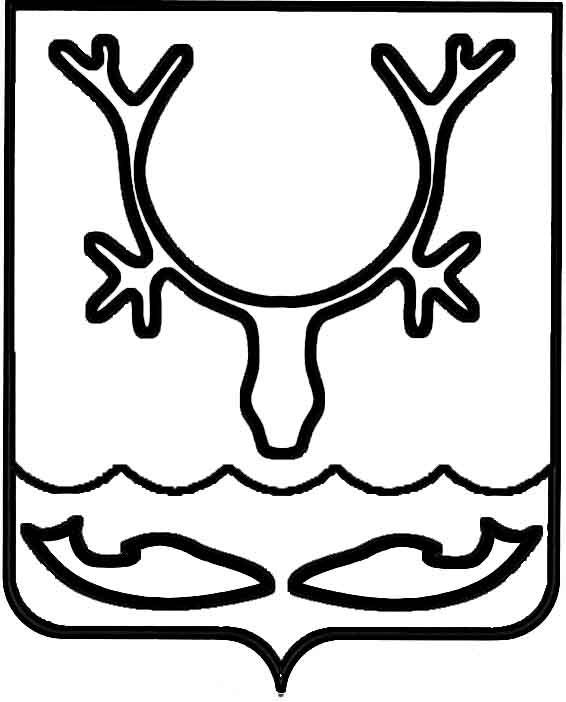 Администрация МО "Городской округ "Город Нарьян-Мар"РАСПОРЯЖЕНИЕот “____” __________________ № ____________		г. Нарьян-МарВ целях реализации муниципальной программы муниципального образования "Городской округ "Город Нарьян-Мар" "Создание условий для экономического развития", утвержденной постановлением Администрации МО "Городской округ "Город Нарьян-Мар" от 11.10.2013 № 2061, в соответствии с Положением о порядке предоставления грантов начинающим предпринимателям на создание собственного бизнеса, утвержденным постановлением Администрации МО "Городской округ "Город Нарьян-Мар" от 05.10.2015 № 1137:Назначить дату проведения конкурса по предоставлению грантов начинающим предпринимателям на создание собственного бизнеса – 24 мая                       2018 года.Установить сроки приема заявок на участие в конкурсе с 16 апреля                         по 17 мая 2018 года.Управлению экономического и инвестиционного развития, организатору конкурса, осуществлять действия в соответствии с Положением о порядке предоставления грантов начинающим предпринимателям на создание собственного бизнеса, утвержденным постановлением Администрации МО "Городской округ "Город Нарьян-Мар" от 05.10.2015 № 1137.Контроль за исполнением настоящего распоряжения возложить                           на заместителя главы Администрации МО "Городской округ "Город Нарьян-Мар"              по экономике и финансам.1004.2018294-рО проведении конкурса по предоставлению грантов начинающим предпринимателям                 на создание собственного бизнесаГлава МО "Городской округ "Город Нарьян-Мар" О.О.Белак